Аппликация Флаг России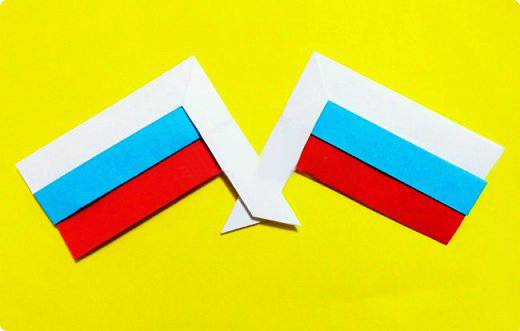 Государственный флаг Российской Федерации состоит Из трех одинаковых по размеру горизонтальных полос: верхней-белого, средней-синего и нижней-красного цветов. Каждая полоса имеет свое значение. Белый цвет-это цвет мира и мудрости. Он говорит о том, что страна миролюбивая. Синий цвет-цвет неба, воды, символ моря, свободы, веры и верности. Народ любит свою страну, верен ей, защищает ее. Красный цвет-это цвет силы и мужества. Наша страна сильная. Мы любим нашу страну и гордимся ею. Давайте послушаем песню о нашей Родине.